Собо́р святы́х земли́ Удму́ртския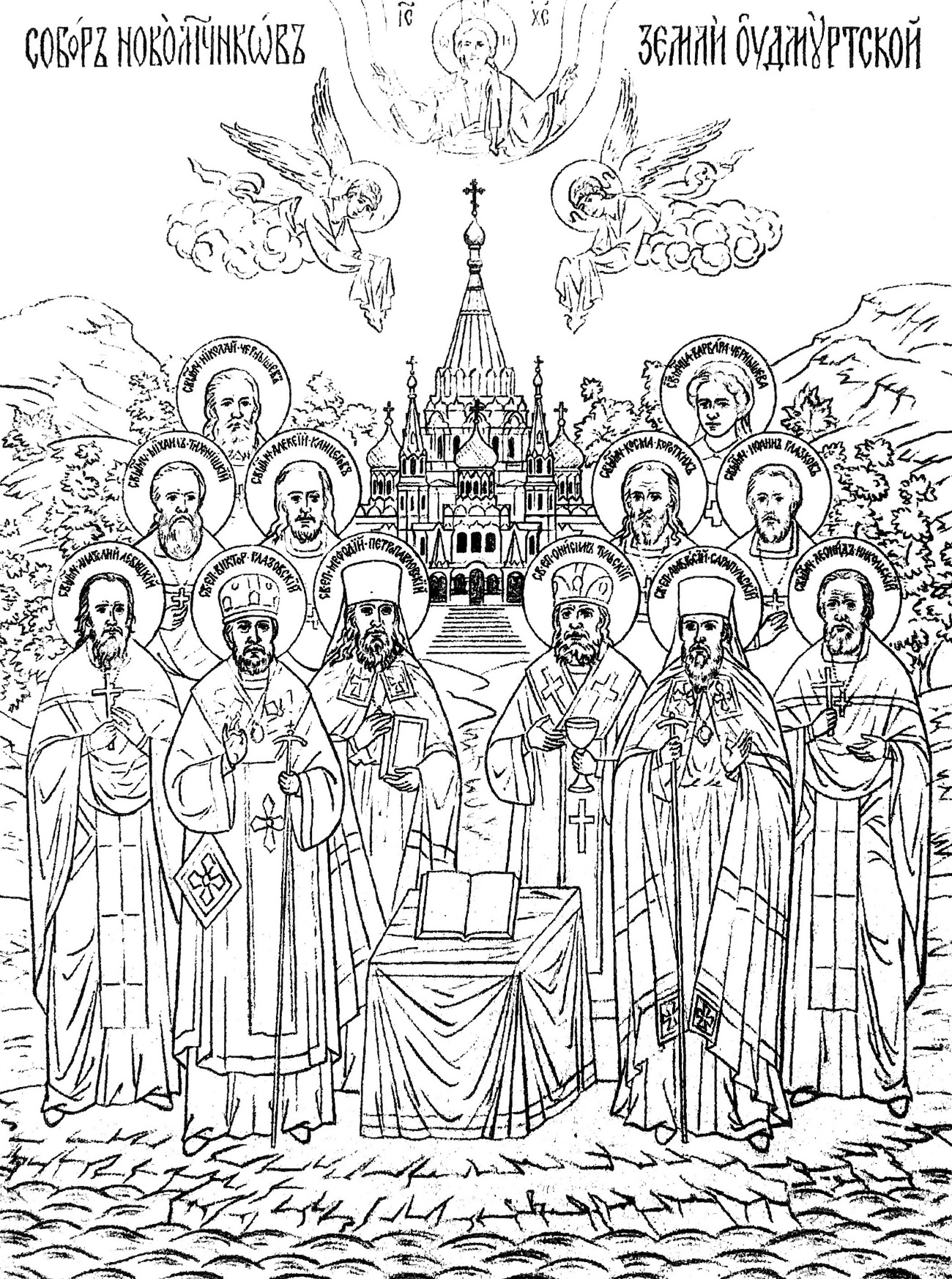 г. Ижевск2018 г.ВСЕНО́ЩНОЕ БДЕ́НИЕНа вели́цей вече́рни.На Го́споди, воззва́х, на 6: стихи́ры, глас 6.Подо́бен: «Все отло́жше…»Все отло́живше жите́йское томле́ние / и сла́дость теку́щую презре́вше, / святи́и земли́ Удмуртския, / крест взя́сте, я́ко и́го боже́ственное, / и Христу́ после́довасте, / в Небе́сный поко́й чу́дно всели́стеся, / прииди́те к нам, я́ко ско́рии помо́щницы, / сподобля́юще даро́в невеще́ственных / и моля́щеся о нас усе́рдно, // ваш пра́здник соверша́ющих святоле́пно.(Два́жды)Приидите, вернии, и видите дела Божия, / яже сотвори Господь: / земнороднии, житейское попечение отложше, / составим лик празднующих, / днесь бо нам небесное радование, / прославим святыя, в земли Удмуртской просиявшия / и к ним возопиим: / молитеся, святии, о сродницех ваших, / любовию память вашу прославляющих.Веселися, земле Приволжская, / и похвали Господа Бога, / яко Той благослови святыя Своя в тебе, / иже ныне предстоят Престолу Его, / и, яко светила незаходимая, / землю Удмуртскую озаряют / и молятся непрестанно о всех нас, // память их любовию совершающих.Егда умножишася шатания суемудрых / и распрострошася беззакония заблуждших, / тогда, верою укрепляемии, / не убоястеся убивающих тело / души убити не могущих, / но паче изостристе веры и любве мечи духовныя, обоюду острыя, / и сими победисте всю силу вражию. / Вси святии земли Удмуртския, // молитеся о душах наших.Стихира, глас 8.Подобен: «Что вас наречем, святии…»Что вас ныне именуем, богомудрии Амвросие, Викторе, Онисиме, Мефодие? / Камение, на нихже Господь Церковь Свою основа, / юже адовы враты не одолеют. / Мирови светильницы на свещнице церковнем сияющия / и просвещающия, приходящих к вам с верою. / Соль земли, яко осоляете вся концы вселенныя познанием Бога Истиннаго: / вышних селений сожителие, // молите спастися душам нашим.Слава, глас 6:Церкве Русския славо / и земли Удмуртския украшение, / святии сродницы наши: / вы, изгнание и лютая страдания мужественне претерпевше, / от тьмы века сего к незаходимому Свету прешли есте. / Ныне же, во славе Небесней пребывающе, / молитеся о еже сохранитися нам в Православии/ и спастися душам нашим.И ныне, Богородичен воскресен.Вход. Проки́мен дне. И чте́ния.Проро́чества Иса́иина чте́ние (глава́ 49):Та́ко глаго́лет Госпо́дь: / во вре́мя прия́тное послу́шах тя / и в день спасе́ния помого́х тебе́. / И созда́х тя и дах тя в заве́т язы́ков, / е́же устро́ити зе́млю и насле́дити насле́дие пусты́ни. / Глаго́люща су́щим во у́зах: изыди́те! / И су́щим во тьме: откры́йтеся! / На всех путе́х пасти́ся бу́дут, / и на всех стезя́х па́жить их. / Не вза́лчут, ниже́ вжа́ждут, / ниже́ порази́т их зной, ниже́ со́лнце, / но Ми́луяй их уте́шит я / и сквозе́ исто́чники вод проведе́т я. / И положу́ вся́кую го́ру в путь / и вся́кую стезю́ в па́ству их. / Се си́и издале́ча прии́дут, / си́и от се́вера и мо́ря, ини́и же от земли́ Пе́рсския. / Да веселя́тся Небеса́, и ра́дуется земля́, / да отры́гнут го́ры весе́лие и хо́лми пра́вду, / я́ко поми́лова Бог лю́ди Своя́ / и смире́нныя люде́й уте́ши. / Рече́ же Сио́н: / оста́ви мя Госпо́дь, и Бог забы́ мя. / Еда́ забу́дет жена́ отроча́ свое́? / Или́ не поми́лует изча́дия чре́ва своего́? / А́ще ли же и сих забу́дет жена́, / но Аз не забу́ду тебе́, — глаго́лет Госпо́дь.Прему́дрости Иису́са, сы́на Сира́хова, чте́ние(глава́ 44):Восхва́лим у́бо му́жи сла́вны и отцы́ на́ша в бытии́. / Мно́гу сла́ву созда́ Госпо́дь в них вели́чием Свои́м от ве́ка. / Госпо́дствующе во ца́рствиих свои́х / и му́жие имени́ти си́лою, сове́тующе ра́зумом свои́м, / провеща́вшии во проро́чествах; / старе́йшины люди́й в сове́тех / и в ра́зуме писа́ния люди́й. / Прему́драя словеса́ в наказа́нии их; / и́щуще гла́са мусики́йска и пове́дающе по́вести во писа́ниих, му́жие бога́тии, обдарова́ни кре́постию, / ми́рно живу́ще в жили́щих свои́х. / Вси си́и в ро́дех просла́влени бы́ша, / и во днех их похвала́. / Суть от них, и́же оста́виша и́мя, е́же пове́дати хвалы́. / И суть, и́хже несть па́мяти, и погибо́ша, я́ко не су́щии, / и бы́ша я́ко не бы́вше, и ча́да их по них. / Но си́и му́жие ми́лостивии, / и́хже пра́вды не забве́ны бы́ша, / с се́менем их пребу́дет до́брое насле́дие, / изча́дия их в заве́тех. / Оста́ся се́мя их и ча́да их по них, / до ве́ка пребу́дет се́мя их, / и сла́ва их не потреби́тся. / Телеса́ их в ми́ре погребе́на бы́ша, / а имена́ их живу́т в ро́ды. / Прему́дрость их пове́дят лю́дие, / и похвалу́ их испове́сть Це́рковь.Прему́дрости Соломо́новы чте́ние (глава́ 3):Пра́ведных ду́ши в руце́ Бо́жией, / и не прико́снется их му́ка. / Непщева́ни бы́ша во очесе́х безу́мных умре́ти, / и вмени́ся озлобле́ние исхо́д их. / И е́же от нас ше́ствие сокруше́ние, они́ же суть в ми́ре. / И́бо пред лице́м челове́ческим а́ще и му́ку прии́мут, / упова́ние их безсме́ртия испо́лнено. / И вма́ле нака́зани бы́вше, / вели́кими благоде́тельствовани бу́дут, / я́ко Бог искуси́ я и обре́те их досто́йны Себе́. / Я́ко зла́то в горни́ле искуси́ их / и я́ко всепло́дие же́ртвенное прия́т я. / И во вре́мя посеще́ния их возсия́ют / и, я́ко и́скры по сте́блию, потеку́т. / Су́дят язы́ком и облада́ют людьми́, / и воцари́тся Госпо́дь в них во ве́ки. / Наде́ющиися Нань разуме́ют и́стину / и ве́рнии в любви́ пребу́дут Ему́. / Я́ко благода́ть и ми́лость в преподо́бных Его́, / и посеще́ние во избра́нных Его́.На лити́и стихи́ры, глас 1:Сы́нове ве́ка сего́ а́ще и глаго́лют: / прииди́те, отста́вим вся пра́здники Бо́жия от земли́, / но Ца́рство Госпо́дне и еще́ держа́вствовати и́мать, / де́рзость враго́в Це́ркве Христо́вы отража́юще. / Те́мже, настоя́щее торжество́ све́тло пра́зднующе, / Еди́ному Царю́ и Бо́гу на́шему возопии́м: / сла́ва Тебе́, зе́млю нашу освяти́вшему, / сла́ва Тебе́, святы́я в ней просла́вльшему, // сла́ва Тебе́, и ны́не ве́рным кре́пость да́рующему.Прииди́те, празднолю́бцы, / воспои́м святи́телей удму́ртския достоблаже́нныя, / до́блестию испове́дания своего́ / Це́рковь Христову просла́вившия, / и ны́не в со́нме святы́х Бо́га воспева́ющих // и моля́щихся о душа́х на́ших.Сла́ва, глас 8:Мужа́йся, Це́рковь Христо́ва, / и держа́вствуй над всу́е борю́щими! / Христо́ви бо дру́зи о тебе́ пеку́тся, / и предстоя́ще, и обстоя́ще, // и́хже о́бщий пра́здник ны́не соверша́еши све́тло.И ны́не, Богоро́дичен, глас то́йже:Влады́чице, приими́ моли́твы святы́х сро́дников на́ших / и изба́ви зе́млю Удму́ртскую // от вся́кия ну́жды и печа́ли.Тропа́рь, глас 4:Днесь лику́ет Це́рковь Удмуртская, / ветвь плодоно́сна дре́ва Росси́йския Це́ркве су́щи / и, я́ко плоды́ кра́сны Христу́ принося́щи, / святы́я своя́ прославля́ет. / Тех моли́твами, Го́споди, Правосла́вие в земли́ нашея сохрани́, / па́ству от раско́лов и междоусо́бия изба́ви / и всем христолюби́вым лю́дем // да́руй ве́лию ми́лость.На у́трениНа Бог Госпо́дь: тропа́рь святы́х два́жды, глас 4.Сла́ва, и ны́не:Тропа́рь Казанской ико́не Пресвяты́я Богоро́дицы,глас 4:Засту́пнице усе́рдная, / Ма́ти Го́спода Вы́шняго, / за всех мо́лиши Сы́на Твоего́ Христа́ Бо́га на́шего, / и всем твори́ши спасти́ся, / в держа́вный Твой покро́в прибега́ющим. / Всех нас заступи́, о Госпоже́ Цари́це и Влады́чице, / и́же в напа́стех и в ско́рбех, и в боле́знех обремене́нных грехи́ мно́гими, / предстоя́щих и моля́щихся Тебе́ умиле́нною душе́ю / и сокруше́нным се́рдцем, / пред пречи́стым Твои́м о́бразом со слеза́ми, / и невозвра́тно наде́жду иму́щих на Тя, / избавле́ния всех зол, / всем поле́зная да́руй, / и вся спаси́, Богоро́дице Де́во: // Ты бо еси́ Боже́ственный покро́в рабо́м Твои́м.По 1-м стихосло́вии седа́лен, глас 2:Собо́ре святы́х Удму́ртских, / по́лче боже́ственный, / моли́теся ко Го́споду / о земне́м Оте́честве ва́шем / и о почита́ющих вас любо́вию.По 2-м стихосло́вии седа́лен, глас 2:Я́ко со́лнце све́тлое, / возсия́ честна́я па́мять святы́х земли́ Удму́ртския, / освеща́ющи и согрева́ющи сердца́ на́ша, / па́че же призыва́ющи подража́ти житию́ их и ре́вности о ве́ре.Велича́ние:Велича́ем вас, / святи́и земли́ Удму́ртския, / и чтим святу́ю па́мять ва́шу, / вы бо мо́лите за нас // Христа́, Бо́га на́шего.Псалом избранный: Бог нам Прибежище и Сила:По полиеле́и седа́лен, глас 5:Све́тло соверша́юще настоя́щее торжество́, / восхва́лим уго́дники Бо́жия, / зе́млю Удму́ртскую благове́стием ева́нгельским огласи́вшия, / и ве́ру Правосла́вную в ней утверди́вшия, / и ко Оте́честву Небе́сному путь нам указу́ющия.Сла́ва, и ны́не, Богоро́дичен, глас то́йже:Пречи́стая Богоро́дице Де́во, / поми́луй нас, прибега́ющих к Тебе́ с ве́рою / и прося́щих те́плаго Твоего́ заступле́ния: / мо́жеши бо, я́ко Блага́я, всех спасти́ ма́терними Твои́ми моли́твами.Степе́нна гла́са.Проки́мен и Ева́нгелие воскресны.По 50-м псалме́ стихи́ра, глас 6:Ежеле́тнюю па́мять днесь святы́х земли́ на́шея соверша́юще, / досто́йно сия́ да ублажи́м. / Ти́и вои́стину путе́м Госпо́дним проидо́ша: / обнища́ша бо ду́хом, и обогати́шася, / кро́тцы бы́ша, и зе́млю кро́тких насле́доваша, / пла́каша, и уте́шишася, / ми́ловаша, и поми́ловани бы́ша, / чистоты́ се́рдца достиго́ша, и Бо́га узре́ша, / о ми́ре пеку́щеся, и боже́ственнаго сподо́бишася сыноположе́ния, / гони́ми бы́ша пра́вды ра́ди, и ны́не на Небесе́х ра́дуются / и приле́жно мо́лятся Го́сподеви // поми́ловатися душа́м на́шим.Канон воскресный со ирмосом на 4, Богородицы на 2 и святых, на 8.Канон святых, глас 8.Песнь 1Ирмос: Воду прошед, яко сушу, / и египетскаго зла избежав, / израильтянин вопияше: // Избавителю и Богу нашему поим.Припев: Вси святии земли Удмуртския, молите Бога о нас.Озари Господи сердце мое светом благодати Духа Твоего Святаго, да воспою святых земли Удмуртския и прославлю Твое Божество.Приидите, празднолюбцы, восхвалим Господа, дивнаго во святых Своих, волею и неволею преселившихся в землю нашу и светом любве Христовыя ю озаривших.Слава: Троице Святая, Единице Нераздельная, Триипостасная Сило и Славо, освятившая землю нашу подвигом и кровьми святых Твоих, непрестанно Тя славословящих, сподоби и нас Твоего Божественнаго сияния.Богородичен: Богородице Пречистая, Мати рода христианскаго, осени нас покровом Твоим, молитв ради святых земли нашея, да избавимся от бед и скорбей.Песнь 3Ирмос: Небеснаго круга Верхотворче, Господи, / и Церкве Зиждителю, / Ты мене утверди в любви Твоей, / желаний краю, верных утверждение, // Едине Человеколюбче.Непорочное незлобие под нозе твои ветхаго прелести начальника простре и вся его тщетная умышления разруши. Темже ти, яко адаманту веры, вопием: радуйся, Амвросие богомудре.Умертвив плотския сласти воздержанием, огнь страстей росою Духа попалил еси, Викторе, и воду живу стяжа в сердце своем, в вечную жизнь текущую и вопиющую присно: несть свят паче Тебе, Господи.Слава: Болезньми и страдании вашими, святии священномученцы славнии, Бога прославили есте и ходатаи вернии о нас явилися есте. Сего ради с любовию к вам вопием: молитеся ко Господу о чтущих святую память вашу.Богородичен: Пресвятая Дево, Мати Господа нашего, спаси и сохрани нас от дел скверных и темных, да светом благодати Божия озаримся и улучим спасение.Кондак святых, глас 3:Днесь святии земли нашея / с нами предстоят в Церкви и невидимо за ны молятся Богу, / да избавит нас от враг видимых и невидимых, / от недуга и глада, и от всякаго зла // и спасет души наша.Икос:Восприимше иго благое Христово на рамена своя, святии новомученицы и праведницы, востекосте к Небесному Иерусалиму, сего ради молите Христа о нас, вопиющих сице:Радуйтеся, неусыпнии наши молитвенницы;радуйтеся, пречуднии ходатаи о нас ко Господу.Радуйтеся, яко труды вашими вера Христова насаждается;радуйтеся, яко кровьми вашими Церковь утверждается.Радуйтеся, яко со ангелы Святей Троице предстоите;радуйтеся, яко с ними Трисвятую песнь Ей воспеваете.Радуйтеся, яко Господь молитвами вашими спасает души наша.Седален святых, глас 2:Моление теплое ко Господу о нас принесите, / святии земли нашея, / яже кровьми и подвиги вашими освящена бысть, // во еже умирити мир и спасти души наша.Слава, и ныне, Богородичен:Моление теплое и Стена необоримая, / милости Источниче, мирови Прибежище, / прилежно вопием Ти: / Богородице, Владычице, предвари, / и от бед избави нас, // Едина вскоре Предстательствующая.Песнь 4Ирмос: Ты моя крепость, Господи, / Ты моя и сила, / Ты мой Бог, Ты мое радование, / не оставль недра Отча / и нашу нищету посетив. / Тем с пророком Аввакумом зову Ти: // силе Твоей слава, Человеколюбче.Зде венчанный поношения и уничижения венцем, в кровех небесных славы Христовой сиянием озаряется: монахов начальника и верных наставника днесь славим Онисима небодостойнаго, вкупе Господа прославляюще.Учителю доблий, священномучениче Мефодие, тьму века сего мужественне изобличивый, учителю добрый, сомолитвенниче Патриарха Тихона, Словом Божиим народы просветивый! Молися ко Господу, да Светом Христовым озаримся и покаянию научимся.Слава: Благодетеля неусыпнаго и учителя неустанного, священномученика Николая прославим, братство трезвости во граде Воткинске устроившаго и мученичества венец со дщерью Варварою приемшаго. Молитеся ко Господу, угодницы Христовы, спастися душам нашим.Богородичен: Дево Пречистая, Владычице Богородице, со святыми земли нашея молитвы принеси Сыну Твоему, длани пречистыя на Кресте распростершему, во еже собрати вся во едино, да братство во Христе пребывает.Песнь 5Ирмос: Вскую мя отринул еси / от лица Твоего, Свете Незаходимый, / и покрыла мя есть чуждая тьма, окаяннаго, / но обрати мя и к свету заповедей Твоих // пути моя направи, молюся.Неленостно Господеви служа, / ревностно окормлял еси паству твою, отче Анатолие, // темже мученически за Христа пострадал еси.Видя врага злохитростнаго, на Церковь Христову ополчившагося, / ревностне призывал еси паству твою хранити благочестие и веру Православную, отче Леониде. // Сего ради в Небесных чертозех ныне упокоеваешися.Слава: Собор мученик, земли нашея упование, в пениих прославим и ублажим: святителей Амвросия, Виктора, Онисима и Мефодия, свидетелей верных веры Православныя, со священномучениками Николаем и Анатолием, Михаилом и Леонидом, чашу страданий до конца испивших. Молитеся ко Господу, новомученицы славнии, даровати земли нашей мир и велию милость.Богородичен: Деву Чистую призовем, Владычицу Пресвятую, да поможет нам молитве теплей научитися и в любви Божией пребыти.Песнь 6Ирмос: Молитву пролию ко Господу / и Тому возвещу печали моя, / яко зол душа моя исполнися / и живот мой аду приближися, / и молюся, яко Иона: // от тли, Боже, возведи мя.Священномученика Михаила, раскола обличителя дерзновеннаго, восхвалим и подвиги священномученика Леонида, пастыря добраго словесных овец Христовых, во узилище северном преставльшагося, воспоим. Молитеся, святии, ко Господу, да сохраним веру Православную до скончания нашего.Скорбьми тяжкими венцы мученическия улучисте, священномученицы Иоанне и Михаиле! Вы бо, вкупе службу Богови совершавше, вкупе и страдания за Христа претерпесте. Молитеся ко Господу, во еже сподобитися и нам Небесныя славы.Слава: Завистию диавола, священномученицы Алексие и Косьмо, на совете нечестивом осудистеся и во узилище нуждею сослани бысте, идеже, болезни, глад и мраз претерпевше, упокоение во Христе обрели есте. Молитеся ко Господу, победоносцы славнии, и нам помощию Христовою наветы враг видимых и невидимых победити.Богородичен: Стена необоримая и покров всемощный новомучеником явилася еси, Пресвятая Дево, темже Тя величаем.Кондак и икос воскресны:Песнь 7Ирмос: От Иудеи дошедше, отроцы / в Вавилоне иногда / верою Тройческою пламень пещный попраша, поюще: // отцев Боже, благословен еси.Дерзновенно пред мучители веру во Христа Иисуса, яко истиннаго Бога, исповедав, // Того ради даже до смерти пострадал еси, священномучениче Николае.Невесто Христова, мученице Варваро! Ты, усердне подвизавшаяся, добродетельми многими житие свое украсила ести и, смерть от безбожник невинно приемши, к Победителю смерти предстала еси, вопиюща: никтоже разлучит ны от любве Божия.Слава: Жертву живую и всесожжение Творцу себе самих приносяще, новомученицы славнии, воспевали есте: могущии, покаряйтеся, яко с нами Бог отцев земли нашея.Богородичен: Пречистая Дево, Предстательнице наша, молим Тя: преложи печаль нашу на радость и належащия скорби избави.Песнь 8Ирмос: Седмерицею пещь / халдейский мучитель / Богочестивым неистовно разжже, / силою же лучшею спасены, сия видев, / Творцу и Избавителю вопияше: / отроцы, благословите, / священницы, воспойте, // людие, превозносите во вся веки.В годину гонений окормлял еси люди отчаянныя, / словом Божиим тыя укрепляя, отче Иоанне. / Темже, яко пастырь истинный Церкве Христовы, // мученически пострадал еси.Терпя страдания, / не отреклся еси от веры Христовой, отче Леониде, // обаче даже до смерти верен Господеви пребыл еси.Слава: Милостив пастырь и усерден молитвенник явился еси, отче Алексие, // сего ради и за веру Христову убиение приял еси.Богородичен: О, Всепетая Мати, Владычице Богородице, Споручнице грешных, молися купно со всеми святыми земли нашея, избавитися нам от бед и скорбей и избегнути мучения вечнаго.Песнь 9Ирмос: Устрашися всяк слух / неизреченна Божия снизхождения, / яко Вышний волею сниде даже и до плоти, / от девическаго чрева быв Человек. // Темже Пречистую Богородицу, вернии, величаем.Христови сораспялися есте, Тому последуя, яко звезды небесныя сияете богозарны лучи добродетелей испущающи. Единомудренно славящия вы поминайте, предстательствуя о пастве Удмуртстей.Все мирское попечение поправшия, непрестанно Господеви служа и необинуяся нечестие обличая, явилися есте столпы веры непоколебимыя, молитеся еже воспевающих подвиг ваш укрепити во Православии.Слава: О, ангели земнии и человецы небеснии! Не забудите земное Отечество ваше и место, идеже страдания за Христа прияли есте. Молите Господа, да сподобит нас, сродников ваших, море житейское безпреткновенно прейти, Царствие Небесное улучити и купно с вами славословити Пречестное и Великолепое Имя, Отца и Сына и Святаго Духа.Богородичен: Дево Чистая, Мати Господа нашего, со всеми святыми земли нашея, моли Бога о нас.Ексапостиларий воскресен.Слава, святых, глас 1:Да знаменается на нас Свет Лица Твоего, Господи, Егоже святии Твои явиша нам, во еже просветити души наша.И ныне, Богородичен воскресный.На хвалитех стихиры воскресны 4, и святых 4, глас 8:Восхвалим Бога, дивнаго во святых Своих, / озарившаго землю Удмуртскую подвиги святых древних и новых, / имиже тьма греховная разгнася // и радость небесная всем даровася.Возславим Господа, призревшаго на люди Своя / и страданьми святых Своих всех нас благословившаго, / с нимиже Тому возопиим: // Всещедрый Боже наш, слава Тебе.Возвестим о Господе радость велию, / обрели бо есмы покровителей и защитников наших, / ихже молитвами сохрани, Господи, / Отечество наше земное // и утверди в Православии люди Своя.Слава, стихира евангельская.И ныне, глас 2: Преблагословенна еси, Богородице Дево:На ЛитургииПрокимен, Апостол, Евангелие и причастен воскресны гласа. И святых прокимен, глас 4: Дивен Бог во святых Своих, Бог Израилев. Апостол к Римляном, зачало 99. Аллилуиа, глас 4: Воззваша праведнии, и Господь услыша их. Стих: Многи скорби праведным, и от всех их избавит я Господь. Евангелие от Луки, зачало 106. Причастен: Радуйтеся, праведнии, о Господе, правым подобает похвала.Моли́тваО всеблаже́нии и богому́дрии уго́дницы Бо́жии, по́двиги свои́ми зе́млю Удму́ртскую освяти́вшии и телеса́ своя́, я́ко се́мя ве́ры, в ней оста́вльшии, душа́ми же свои́ми Престо́лу Бо́жию предстоя́щии и непреста́нно о ней моля́щиися! Се ны́не, в день о́бщаго ва́шего торжества́, мы, гре́шнии, ме́ньшии бра́тия ва́ши, дерза́ем приноси́ти вам сие́ хвале́бное пе́ние. Велича́ем ва́ша вели́кия по́двиги, духо́внии во́ини Христо́ви, терпе́нием и му́жеством до конца́ врага́ низложи́вшии и нас от пре́лести и ко́зней его́ избавля́ющии. Ублажа́ем ва́ше свято́е житие́, свети́льницы Боже́ственнии, све́том ве́ры и доброде́телей светя́щиися и на́ша умы́ и сердца́ богому́дренно озаря́ющии. Восхваля́ем ва́шу богоподража́тельную любо́вь, предста́телие на́ши и покрови́телие, и, упова́юще на по́мощь ва́шу, припа́даем к вам и вопие́м: вси святи́и сро́дницы на́ши! Помяни́те на́шу не́мощь и уничиже́ние и моли́твами ва́шими испроси́те у Христа́ Бо́га на́шего, да и мы, безбе́дно преплы́вше жите́йскую пучи́ну и невреди́мо соблю́дше сокро́вище ве́ры, в приста́нище ве́чнаго спасе́ния дости́гнем и в блаже́нных оби́телех го́рняго Оте́чества вку́пе с ва́ми и со все́ми угоди́вшими Ему́ от ве́ка святы́ми водвори́мся благода́тию и человеколю́бием Спаси́теля на́шего, Го́спода Иису́са Христа́, Ему́же со Преве́чным Отце́м и со Пресвяты́м Ду́хом подоба́ет непреста́нное славосло́вие и поклоне́ние от всех тва́рей во ве́ки веко́в. Ами́нь.Настоящий тест службы Собору святых Удмуртской земли составлен по примеру аналогичных текстов служб Соборам Пермских, Эстонских и Кемеровских святых. Ранее эти тексты уже утвержались Богослужебной комиссией. Текст составлен с учетом того факта, что Собор святых земли Удмуртской всегда отмечается в воскресный день. Поэтому кондак и икос святым помещены после 3 песни канона.Часто повторящейся особенностью служб Соборов святых определенной епархии является пение тропаря чтимой в данной местности иконе Божией Матери на «и ныне…» на Бог Господь. Автор счел возможным включить в соответствии с данной традицей в текст службы тропарь Казанской иконы Божией Матери на том основании, что этот образ особенно чтим в нашем регионе. Кроме того, Удмуртия значительное время входила в состав Казанской епархии.Вторая особенность служб соборам святых - обращение к каждому члену собора в отдельном тропаре. Это правило исполенено в части стихир и тропарях канона.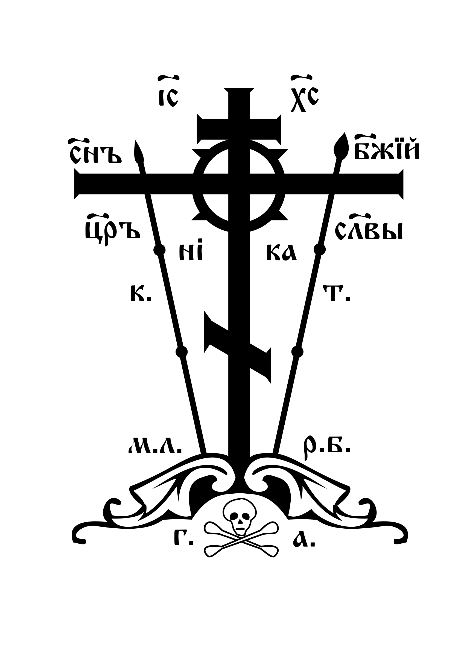 ***